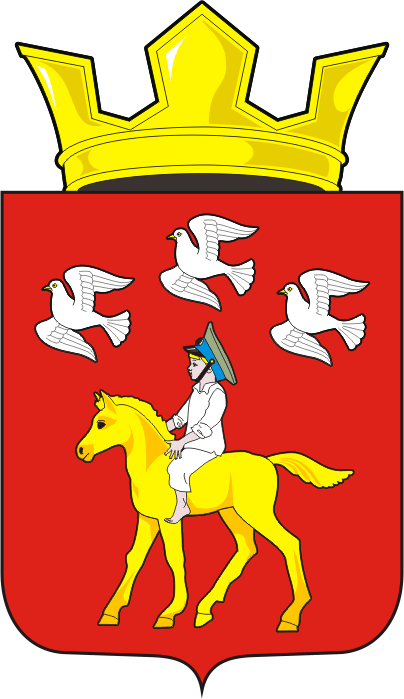 СОВЕТ ДЕПУТАТОВ МУНИЦИПАЛЬНОГО ОБРАЗОВАНИЯ ЧЕРКАССКИЙ СЕЛЬСОВЕТ САРАКТАШСКОГО РАЙОНАОРЕНБУРГСКОЙ ОБЛАСТИ ТРЕТЬЕГО СОЗЫВАРЕШЕНИЕВнеочередного тридцать седьмого заседания Совета депутатов муниципального образования Черкасский сельсоветтретьего созыва  17 декабря 2019 года 			с. Черкассы		                               № 193                                                                                                                          О внесение изменений в  Положение о бюджетном процессе в  муниципальном образовании Черкасский сельсоветСаракташского района Оренбургской областиВ соответствии Федеральным законом от 26.07.2019 № 199-ФЗ «О внесении изменений в Бюджетный кодекс Российской Федерации в части совершенствования государственного (муниципального) финансового контроля, внутреннего финансового контроля и внутреннего финансового аудита», рассмотрев протест прокуратуры Саракташского района Оренбургской области, руководствуясь   Уставом муниципального образования Черкасский сельсовет,  Совет депутатов Черкасского сельсоветаРЕШИЛ:Внести в Положение о бюджетном процессе в  муниципальном образовании  Черкасский  сельсовет Саракташского района Оренбургской области, утвержденное решением Совета депутатов Черкасского сельсовета от 19.03.2019 №167, следующие изменения: 1.1. Абзац 6 статьи 4 признать утратившим силу.Настоящее решение вступает в силу после дня его обнародования и подлежит размещению на сайте администрации  Черкасского сельсовета.  Контроль за исполнением данного решения возложить на постоянную комиссию по бюджетной, налоговой и финансовой политике, собственности и экономическим вопросам, торговле и быту (Айдамирова В.А).Председатель Совета депутатов,Глава муниципального образования                                                   Т.В. КучугуроваРазослано: депутатам-9, прокуратуре района, администрации района, постоянной комиссии, в дело.